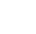 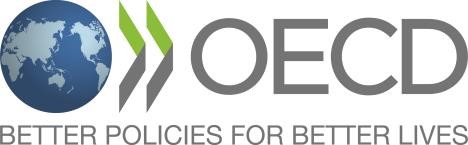 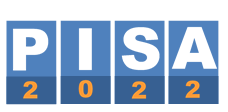 PISA-2022 НЕГІЗГІ ЗЕРТТЕУІБІЛІМ БЕРУ ҰЙЫМЫНЫҢ ҮЙЛЕСТІРУШІСІНЕ АРНАЛҒАН НҰСҚАУЛЫҚWestat, Core A Survey Operations, ЭЫДҰ және халықаралық мердігерлермен бірлесіп әзірлендіМАЗМҰНЫ1-ТАРАУ: КІРІСПЕPISA-2022 зерттеуінде Білім беру ұйымының (ББҰ) Үйлестірушісі болуға келісім бергеніңіз үшін алғыс білдіреміз. Сіз, ББҰ Үйлестірушісі ретінде өзіңіздің білім беру ұйымыңыз, Ұлттық орталық және Тест өткізуші арасындағы маңызды дәнекер болып табыласыз. Бұл Нұсқаулықтың мақсаты – Сізге ауқымды халықаралық зерттеу бағдарламасын жоғары дәрежеде жүзеге асыруда қосатын үлесіңізді ұғынуға көмектесу.PISA дегеніміз не?PISA (Programme for International Student  Assessment)  зерттеуі – Халықаралық Экономикалық Ынтымақтастық және Даму Ұйымы (ЭЫДҰ) (OECD – Organisation for Economic Co-operation and Development) жүзеге асыратын бағдарлама. 2000 жылдан бастау алған бұл зерттеуге әлемнің 85 елі қатысады. PISA-2022 кезеңінің Апробациялық зерттеуі 2021 жылы өткізілді, ал Негізгі зерттеуі 2022 жылы өтеді.PISA зерттеуі төмендегідей ерекшеліктерге ие:Ол білім беру саласындағы ең ауқымды халықаралық зерттеу болып табылады.Оған 15-жастағы білім алушылар қатысады.Зерттеуде білім алушылардың ересек өмірге дайындығы бағаланады.Білім алушылардың оқу, математика, жаратылыстану  және креативті ойлау салаларындағы сауаттылығы бағаланады.Қатысушы елдердің білім беру тәжірибесі туралы мәнмәтіндік ақпарат жиналады.PISA зерттеуіне қатысу маңызды, себебі, зерттеу нәтижелері:қазақстандық білім алушылардың мектепті бітіргеннен кейін оқуды ары қарай жалғастыруға қаншалықты дайын екендігін анықтау үшін;білім беру ұйымдары, білім беру жүйелері және мемлекет тарапынан ұзақ мерзімді даму бағыттарын анықтау үшін;әртүрлі елдер арасында білім алушылардың жетістіктерін және білім беру ортасын салыстыру үшін қолданылуы мүмкін.PISA зерттеуі туралы толық ақпаратты ЭЫДҰ сайтынан алуға болады: https://www.oecd.org/pisa/.PISA-2022 зерттеуінің  компоненттеріБұдан әрі компьютерлік тестілеудің және сауалнаманың әр түрлі түрлерінің өткізілуі сипатталады. Тестілеу мен білім алушылар сауалнамасын бір немесе бірнеше Тест өткізуші жүргізеді.PISA тестілеуіСіздің білім беру ұйымыңыздан қазақ тілінде құралған оқу, жаратылыстану, математика және шығармашылық ойлау бағыттары бойынша тапсырмалары бар 2 сағаттық компьютерлік тестілеуді орындау үшін 42 білім алушыға дейін іріктеліп алынады.Білім алушының сауалнамаларыСондай-ақ, тестілеуге іріктеліп алынған білім алушылардан тестілеуден кейін бірден немесе басқа уақытта компьютерде сауалнамаларды толтыру сұралады. Сауалнамалар 45 минут уақыт алады. Сауалнамалардың сипаттамасын төменнен табуға болады. Білім алушыларға арналған сауалнамадан кейін Ақпараттық және коммуникациялық технологиялардан (АКТ) хабардар болу туралы сауалнамасы толтырылуы керек.    Білім алушыларға арналған сауалнама – білім алушылардың оқуға деген қызығушылығын және олардың өмірлік тәжірибелерін қамтиды.Ақпараттық және коммуникациялық технологиялардан (АКТ) хабардар болу туралы сауалнама – білім алушылардың АКТ-мен әрекетін және осы технологияларға деген көз-қарасын зерттейді. Білім алушылар бұл сауалнаманың сұрақтарына Білім алушыларға арналған сауалнамадан кейін жауап береді.Білім беру ұйымының әкімшілігіне арналған сауалнамаБілім беру ұйымының әкімшілігіне арналған сауалнама – білім беру жүйесі бір мемлекеттің аясында және мемлекеттер арасында қалай жұмыс істейтіні туралы ақпарат жинақтайды. Білім беру ұйымының әкімшілігіне арналған сауалнаманы білім беру ұйымының басшысы, Сізге жіберілген  ақпараттық  материалдарда жазылған жүйеге қауіпсіз кірудің рәсімдерін пайдалана отырып онлайн форматта толтырады. Ақпараттық материалдарды білім беру ұйымының әкімшілігіне немесе мектеп сауалнамасын толтыру үшін тағайындалған басқа адамға жіберіңіз. Сіз осы сауалнаманың толтырылуын қадағалауыңыз керек.ББҰ Үйлестірушісінің рөліБұл бөлімде Сіз орындайтын жұмыс түрлері мен Сізге қажет болатын негізгі құжаттардың сипаттамасы берілген.Формалар1.1-кестесінде маңызды формалардың тізімі көрсетілген. Сіз, бұл формалармен алдын-ала танысып шығуыңыз қажет. Білім алушылардың жетістіктері мен Сауалнама сұрақтары білім алушылардың демографиялық  деректерімен нақты, әрі дәл сәйкес келуі үшін бұл формаларды мұқият және толық толтыруыңыз өте маңызды. Формалардың үлгілерін А Қосымшасынан табуға болады.1.1–кесте. Формалардың мақсатыББҰ Үйлестірушісінің негізгі жұмыс түрлеріББҰ үйлестірушісі ретінде сіз өз ББҰ бен Ұлттық орталық арасындағы байланыс орнатушы қызметін атқарасыз. Сізден, сонымен қатар, зерттеу өткізу күніне дайындық ұйымдастыруда Тест өткізушіге көмек көрсету күтіледі.PISA зерттеуі барлық қатысушы елдерде бірдей жүргізілуі үшін, осы Нұсқаулықта берілген барлық нұсқауларды мұқият сақтауыңыз қажет. Осы ережелерді сақтамау, зерттеу нәтижелерінің күшін жоюға әкеп соқтыруы мүмкін.Ұлттық орталық Сізге Білім алушылардың зерттеуге қатысу формасының көшірмесін жібереді. Ұлттық Орталық Сізге басқа да ақпараттық материалдармен бірге Білім беру ұйымы әкімшілігіне арналған сауалнаманы қолдануға арналған Нұсқаулықты жібереді.1.2–кестесінде ББҰ Үйлестіруші жауапты болып табылатын барлық жұмыстардың түрлері көрсетілген.1.2–кесте. ББҰ Үйлестірушілерінің негізгі жұмыс түрлері2-ТАРАУ: ЗЕРТТЕУ ӨТКІЗУГЕ ДАЙЫНДЫҚЗерттеу өтетін күнPISA зерттеуі 2022 жылғы 4 сәуір мен 24 мамыр аралығында жүргізіледі. 2.1-кестесінде зерттеудің өтетін орнын дайындау кезінде ескеретін, зерттеуді өткізуге бөлінген уақыт көрсетілген. Бұл уақыт ішінде білім алушылар келгенге дейін, Облыстық тест-администратор(лар)ға, зерттеу өтетін кабинетті дайындауға қажет уақыт қарастырылған. Егер осы уақыт арасында бір сыныпта жеткілікті компьютерлер саны болмаса, зерттеу, бір немесе бірнеше сыныпты қатар пайдаланып жоспарлануы қажет.Зерттеуді өткізу уақыты мен өтетін орнын жоспарлау кезінде зерттеудің өтетін орнын 5-6 сағатқа алып қоюыңыз қажет. Сізге, зерттеуге қатыспайтындарды қоспағанда, Зерттеуге іріктеліп алынған білім алушылардың тізімінде көрсетілген барлық білім алушыларға компьютерлер қажет болады.-кесте. Зерттеуді өткізуге бөлінген уақытБілім алушылар тізімін дайындау Бұл бөлімде Білім алушылар тізімін дайындау бойынша қадамдар көрсетілген. Осы қадамдардың соңында 2.4-кестесінде мысал ретінде толтырылған Білім алушылар тізімін таба аласыз. Бұл форманың таза үлгісі А Қосымшасында бар. 1-ші қадам: Excel файлында Білім алушылар тізімі формасындағы «ББҰ туралы ақпарат» бетін толтырыңызБірінші бетте ББҰ туралы тиісті ақпаратты жазыңыз.2-ші қадам: ББҰ-да PISA зерттеуінің критерийлеріне сәйкес келетін БАРЛЫҚ білім алушыларды анықтаңызPISA-ға сіздің ББҰ-да барлық критерийлерге сай келетін барлық білім алушылар туралы нақты ақпарат қажет. PISA-ға қатысу үшін білім алушы келесі критерийлерге сәйкес келуі тиіс:7 сыныпта/1 курста немесе одан жоғары сыныптарда/курстарда оқиды; ЖӘНЕ01.01.2006 және 31.12.2006 аралығында туылған болуы керек. Білім алушылардың кейбіреуі PISA зерттеуіне белгілі бір себептермен зерттеуге қатыса алмауы мүмкін. Әзірге мұндай білім алушылардың барлығы Сіздің тізіміңізге енгізілуі тиіс. Кейінірек, Сіз, зерттеуге қатыспайтын білім алушылардың барлығын анықтай аласыз. Осы жөнінде толық мәлімет келесі тарауда беріледі.3-ші қадам: Excel файлындағы екінші «Білім алушылар тізімі» бетіне зерттеудің критерийлеріне сәйкес келетін барлық білім алушыларды және олар туралы демографиялық ақпаратты енгізіңіз (2.4-кестесінде толтыру үлгісі бар).4-ші қадам: Критерийлерге сәйкес келетін әр білім алушыға оқу бағдарламасының кодын жазыңыз – H бағаныТөмендегі 2.2-кестеде әр оқу бағдарламасына арналған код көрсетілген. Критерийлерге сәйкес келетін әр білім алушыға оқу бағдарламасының кодын таңдап, Білім алушылар тізімін H бағанын толтырыңыз. Бұл кестені сонымен қатар Excel файлының 3-ші «Кодтар» бетінің ішінен табуға болады. Кодтардың қолданылуын көрсететін үлгіні көру үшін 2.4-кестесін қараңыз.2.2-кестесі. Оқу бағдарламасының кодтары5-ші қадам: Ерекше білім беру қажеттіліктері (ЕББҚ) бар білім алушыларды анықтаңыз – I бағаныI бағаны критерийлерге сәйкес келетін ЕББҚ бар білім алушыларды белгілеу үшін қолданылады. Кодтар 2.3-кестесінде көрсетілген. Бұл кестені сонымен қатар Excel файлының 3-ші «Кодтар» беті ішінен табуға болады. Білім алушылар тізімінің I бағанына тиісті кодты қою арқылы ЕББҚ бар білім алушыларды анықтаңыз.2.3-кестесі. Ерекше білім беру қажеттіліктері кодтарыЕрекше білім беру қажеттіліктері кодтарын қолдану мысалдары:Кодтардың қолданылуын көрсететін 2.3-кестесіне қараңыз. Самат Максатовтың физикалық дамуында ауытқу бар, сондықтан оған I бағанында «1» коды қойылады. Айгуль Байгулова үшін қазақ тілі ана тілі болып табылмайды және ол осы тілде 1 жылдан аз уақыт оқытылғандықтан, ол қазақ тілін жетік меңгермеген. Сондықтан оған I бағанында «3» коды қойылады. Нагима Ибекова үшін қазақ тілі ана тілі болып табылмайды және ол осы тілде 1 жылдан астам уақыт оқытылса да, ол қазақ тілін жетік меңгермеген. Сондықтан оған I бағанында «3» коды қойылады. Ольга Васильевнаның көру қабілеті өте нашар. Сондықтан оған I бағанында «1» коды қойылады. Руслан Абраев білікті мамандардың қорытындысы бойынша ақыл-ойы дамуында ауытқулары бар деп шешілді, сондықтан оған I бағанында «2» коды қойылады. Барлық басқа білім алушылардың ерекше білім беру қажеттіліктері жоқ, олар үшін I бағанында ештеңе қойылмайды.6-шы қадам: Ауысым бағанын толтыру«Ауысым» бағанында білім алушының қай ауысымда оқитынын көрсетіңіз. Таңғы ауысым үшін 1, түскі ауысым үшін 2, кешкі ауысым үшін 3 кодтарын енгізіңіз.7-ші қадам: Білім алушылар тізімін Ұлттық орталыққа жіберіңізҰлттық орталықтан білім алушылар тізімі формасын алғаннан кейін, Мектеп үйлестірушісі толтырылған тізімді 5 жұмыс күннен кешіктірмей жіберуі керек. Тізімде құпия ақпарат болғандықтан, ол USB флешкаларымен жіберілуі керек.2.4-кесте. Білім алушылар тізімі (Толтырылған үлгі)1-ші бет: ББҰ туралы ақпарат2-ші бет: Білім алушылар тізімі3-ші бет: КодтарБілім беру ұйымының «Компьютерлік диагностика нәтижелері» формасын  толтыруСіз; 2022 жылы 25 ақпаннан бастап білім беру ұйымыңыздың компьютерлеріне диагностика жүргізуді бастайсыз. Егер, Сіз, сол уақыттан бері компьютерлеріңізге қандай да бір өзгерістер енгізген болсаңыз, ол  туралы  Ұлттық  Үйлестірушіге хабарлаңыз. Мұндай жағдайда «Компьютерлік диагностика нәтижелері» формасын тағы бір рет толтырып, диагностиканы қайта өткізу керек. (А Қосымшасы).Егер, Сіз, диагностиканы әлі өткізбеген болсаңыз, оны қазір өткізуіңіз керек.Диагностиканы жүргізу операциялық жүйелер және компьютерлік техникалар туралы ақпарат береді. Бұл, өз кезегінде, зерттеуді өткізу үшін қанша компьютердің жарамды екенін анықтау үшін қажет. «Компьютерлік диагностика нәтижелері» формасымен бірге келген нұсқауларды қараңыз.Бұл форманы толтыруға білім беру ұйымындағы компьютерлік ресурстардың техникалық қырларымен және ақпараттық  технологиялар  саласындағы  (АТ) саясатымен таныс техникалық маман жұмылдырылуы мүмкін. Бұл маман білім беру ұйымының АТ жүйелеріне жауапты болады.Толтырылған «Компьютерлік диагностика нәтижелері» формасын және Білім алушылардың тізімін 2022 жылғы 17 наурызға дейін электронды пошта арқылы Ұлттық орталыққа жіберіңіз.PISA-ны өткізу сапасын бақылаушылары туралыТестілеу жүргізілетін күні PISA-ны өткізу сапасын бақылаушылары кездейсоқ түрде таңдалған бірнеше ББҰ-ға барады. PISA-ны өткізу сапасын бақылаушыларының негізгі міндеті – тестілеу процедураларының қаншалықты орындалғанын және Тест өткізушісінің орындап жатқан міндеттерін құжаттау болып табылады. Осы мақсатта PISA-ны өткізу сапасын бақылаушылары кейбір ББҰ-ға барып, PISA тестілеу сессияларын бақылайды. Олардың міндеті PISA-ға қатысты іс-шаралармен ғана шектеледі.Егер сіздің ББҰ осы бақылау үшін таңдалса, PISA-ны өткізу сапасын бақылаушысы тестілеу басталғанға дейін бірнеше күн бұрын Сізбен байланысып, Сіздің ББҰ-ға баруы туралы хабарлайды және ББҰ-ға келу тәртібі, Тест өткізушінің ББҰ-ға қашан келетіні немесе тестілеудің басталу уақыты сияқты ақпаратты алады. Тестілеу күні таңертең PISA-ны өткізу сапасын бақылаушысы келісілген уақытта ББҰ-ға келеді. PISA-ны өткізу сапасын бақылаушысының келуіне қатысты сұрақтарыңыз болса, Ұлттық орталықпен хабарласыңыз.3-ТАРАУ: ЗЕРТТЕУДІ ӨТКІЗУ АЛДЫНДАҰлттық орталық жіберген материалдарды қабылдау және тексеріп алуЗерттеудің басталуына 3 апта қалғанда Ұлттық орталық сізге келесі материалдарды жібереді:Білім алушылардың зерттеуге қатысу формасы. Бұл формада зерттеуге қатысуға іріктеліп алынған оқушылар тізімі беріледі;Мектеп әкімшілігіне арналған сауалнама жүйесіне кіру формасы және нұсқаулық;Материалдарды алғанда, олардың бар-жоғын дереу тексеріп алу қажет. Егер сізде қандай да бір материалдар болмаса немесе бүлінген болса, Ұлттық орталықпен шұғыл хабарласыңыз. Ұлттық орталық барлық материалдарды тікелей сіздің мектебіңізде тағайындалған Тест өткізушіге(леріне) жібереді.Зерттеудің өткізілуі туралы білім беру ұйымының ұжымын, білім алушыларды және ата-аналарды хабардар етуЗерттеудің өткізілуі туралы білім беру ұйымының ұжымын, білім алушыларды және ата-аналарды білім беру ұйымының ұстанатын саясатына сәйкес хабардар етіңіз.Білім беру ұйымының ұжымын, білім алушыларды және олардың ата- аналарын білім алушылардың зерттеуге қатысу мотивациясын және қатысу дәрежесін арттыру үшін PISA зерттеуінің мақсатымен таныстыруыңыз аса маңызды.Зерттеу басында біраз уақытқа компьютерлік жүйеге кіру және администратор атынан зерттеу бағдарламасын қосу сияқты техникалық қолдау көрсету үшін«Компьютерлік диагностика нәтижелері» формасын толтырған қызметкердің немесе басқа білікті маманның көмегін сұраңыз.Егер сауалнама тестілеуден кейін дереу басталмаса және сауалнама бағдарламасын администратор атынан қайта қосу қажеттілігі туындайтын болса, Сізге бұл қолдауды қайта сұрау қажет болады.Білім алушылардың зерттеуге қатысу формасын тексеру және түзетуБілім алушылардың зерттеуге қатысу формасы барлық іріктеліп алынған білім алушылардың тізімі мен олар туралы толық мәліметті қамтиды. Сіз осы форманы қарап шығып, білім алушылардың қандай да бір жеткіліксіз мәліметін тізімге қосып, ал қате мәліметті түзетуіңіз керек. Тестілеу өтетін күні Тест өткізуші Сіздің өзгертулеріңіздің негізінде өзінің нұсқасын түзетіп алады. Бұл бөлім Білім алушылардың зерттеуге қатысу формасын толтыру қадамдарын қамтиды. 3.1-кестесінде бұл форманың толтырылған үлгісі көрсетілген. Форманың таза үлгісі А қосымшасында бар. 1-ші қадам: Әрбір білім алушы туралы мәліметті тексеру«Аты-жөні», «Сыныбы/курсы», «Жынысы», «Туған күні», «Оқу бағдарламасы», «Ауысым» және «ЕББҚ коды» бағаналарында білім алушылар туралы қате мәліметтер болса, түзету керек, ал жеткіліксіз мәліметтерді толықтыру қажет.2-ші қадам: PISA зерттеуіне қатыса АЛМАЙТЫН білім алушыларды анықтау«Тестілеу» бағанасы іріктеп алынған білім алушылардың қатысуын белгілеу үшін қолданылады. Бұл бағанаға 2, 3, 4, 5, 6  немесе 9 кодын қою арқылы PISA-ға әр түрлі  себеппен қатыспаған білім алушыларды белгілеу керек.  PISA зерттеуінің бірден-бір маңызды шарты – іріктеліп алынған білім алушылардың ЕҢ ЖОҒАРЫ ҚАТЫСУ көрсеткішін қамтамасыз ету. Сондықтан, білім алушы PISA зерттеуіне мысалы білім беру ұйымынан ішінде/тыс жерде өтіп жатқан сайыстар немесе ауырып қалу сияқты себептермен қатыса алмайтын болса оған осы алты кодты ПАЙДАЛАНБАУЫҢЫЗ керек, себебі, ол білім алушы қосымша тестілеуге қатыса алуы мүмкін.Алайда, олардың кейбіреулері зерттеуге белгілі бір себептермен қатыса алмауы мүмкін. Бұл себептер, 3.1-кестесінде көрсетілген арнайы кодтарды қолдану арқылы Білім алушылардың зерттеуге қатысу формасының «Тестілеу» бағанында белгіленуі тиіс. 3.1-кестесі. Қатыспау  кодтарыЕгер Сізде кодтарды қалай пайдалану керектігінде күмәніңіз пайда болса, онда бұл бағананы бос қалдырыңыз және «Түсіндірме» бағанасына қысқаша түсінік жазыңыз немесе Ұлттық Орталықпен хабарласыңыз.Ерекше білім беру қажеттіліктері бар білім алушыларды зерттеуге  қосуЕББҚ бар білім алушылардың көбісі сыныпта, аралық/бақылау емтихандары мен жеке  тестілеу  кездерінде  ұйымдастырылатын ерекше жағдайларсыз-ақ PISA зерттеуіне қатысуы мүмкін. PISA зерттеуі барлық білім алушылар үшін стандартталған тәсілмен жүргізілетін кең ауқымды зерттеу болып табылады. Білім алушылардың жеке нәтижелері жарияланбайды. Нәтижелер жалпы талданып, барлық білім алушылардың ортақ нәтижесі шығарылады. 3.2-кестесінде ЕББҚ бар білім алушыларды зерттеуге қосу-қоспау жөніндегі нұсқаулар берілген. 3.2-кестесі. ЕББҚ бар білім алушыларды зерттеуге қосу-қоспау жөніндегі нұсқауларЗерттеуге қатыспау бойынша кодтарды қолдану мысалдарыКодтарды қолданудың мысалдары көрсетілген 3.3-кестесін қараңыз:Айгуль Байгулова  үшін «ЕББҚ» бағанасына «3» коды қойылған. Ол қазақ тілінде1 жылдан аз уақыт оқиды және оның мұғалімдерінің ойынша, ол зерттеуге толыққанды қатыса алмайды. Сондықтан оған «Тестілеу» бағанасына «3» коды қойылған.Арман Тоқсымбаев жақында басқа білім беру ұйымына ауысты. Сондықтан оған«Тестілеу» бағанасына «4» коды қойылған.Нағима Ибекова үшін қазақ тілі ана тілі болмағандықтан, ол әлі күнге дейін тілді еркін меңгермеген, бірақ қазақ тілінде 1 жылдан артық уақыт оқиды. Демек, оны зерттеуге қатыстырмау үшін ешқандай негіз жоқ. Ол үшін «Тестілеу» бағанасы бос қалады және Нағима Ибекова тестілеуге қатыса алады.Ольга Васильевнаның көру қабілеті өте нашар және оған «ЕББҚ» бағанасына «1»  коды қойылады.  PISA Брайль жүйесінде қарастырылмаған, сондықтан ол зерттеуге қатыса алмайды және оған «Тестілеу» бағанасына «3» коды қойылады.Самат Мақсатовта тірек-қимыл жүйесі дамуындағы ауытқу болғанына қарамастан, бұл оның қатысуына әсер етпейді. Сондықтан оған «ЕББҚ» бағанасына «1» коды қойылғанына қарамастан, ол үшін «Тестілеу» бағанасы бос қалады.PISA зерттеуінің крийтерилеріне сәйкес төмендегі екі білім алушы зерттеуге қатыса алмайды. Білім алушылар тізімі формасына қате мәліметтер енгізіліп, олар тиісінше зерттеуге қателесіп іріктеліп алынған. ББҰ Үйлестірушісі Білім алушылардың зерттеуге қатысу формасында қате ақпаратты байқап, оны түзеді:Алихан Қарабаев 6-шы сыныпта оқиды, сондықтан оған «Тестілеу» бағанында «9» коды қойылған.Ильи Ильиннің жасы, қатысу критерийлеріне сәйкес емес, сондықтан оған«Тестілеу» бағанында «9» коды қойылған.Руслан Абраевтың ақыл-ой дамуында сарапшылар растаған ауытқулар бар, оған«ЕББҚ» бағанасында «2» коды қойылған. Білім беру ұйымы оның басқа тесттерге қатыспайтынын және PISA тапсырмаларын да орындай алмайдығын айтты. Сондықтан ол зерттеуге қатыспайды және оған «Тестілеу» бағанында «3» коды қойылған.3.3-кесте. Зерттеуге іріктеліп алынған білім алушылар тізімі (форманың тотырылған мысалы)2-ші бет: Кодтар 3.4. Зерттеуді ұйымдастыру және өткізу жоспарын ББҰ ұжымымен, білім алушылармен, ата-аналармен және Тест өткізушімен пысықтау, растауСіздің білім беру ұйымыңызға тағайындалған Тест өткізуші зерттеуге 3 апта қалғанда Білім алушылардың зерттеуге қатысу формасына енгізілген түзетулерді және зерттеу өткізу мәселелерін талқылау үшін хабарласады. Осы қоңырау барысында талқылануы тиіс сұрақтардың тізімі төменде көрсетілген:PISA материалдарының Ұлттық орталықтан білім беру ұйымына келуі.Білім алушылардың зерттеуге қатысу формасында жеткіліксіз мәліметтерді толтырып және білім алушылардың демографиялық мәліметтерінде байқалған кез-келген қатені түзету.ЕББҚ бар білім алушылардың мәліметтерін білім беру ұйымындағы тиісті мамандармен пысықтау және Білім алушылардың зерттеуге қатысу формасын тиісінше түзету.Білім беру ұйымы ұжымын, білім алушыларды және ата-аналарды ақпараттандыру рәсімдерін анықтау.Тест өткізуші тұлғамен білім беру ұйымыңызда  зерттеу өтетін күнді, уақытты және орынды анықтап келісу.Тестілеу бірнеше кабинетке немесе ауысымға бөлініп өте ме, жоқ па анықтау алу. Қажет болған жағдайда, «Компьютерлік диагностика нәтижелерін» талқылау.Зерттеу өткізілетін күні көмек көрсететін қосымша қызметкерлердің жұмысын ұйымдастыруды талқылау.Тест өткізушімен мынадай	жағдайларға қатысты іс-шаралар тәртібін талқылау:Білім алушылардың келуі және оларды тіркеу тәртібі;Зерттеуге кешігіп келгендіктен, зерттеуге қатыса алмайтын білім алушыларға қатысты жұмыс тәртібі;Зерттеу барысында өзін нашар сезініп қалған және басқа да жағдайларға тап болған білім алушыларға қатысты жұмыс  тәртібі;Дәретханаға шығу немесе басқа да түрлі себептерге байланысты зерттеу өтіп жатқан кабинеттен шығу қажет болған білім алушыларға қатысты жұмыс тәртібі;Зерттеу аяқталғаннан кейін білім алушыларды босату тәртібі;Зерттеуді өткізуге кедергі келтіруі мүмкін кез-келген жоспарланған іс-шараларды анықтап, талқылау (мысалы, оқу-жаттығу дабылы);Коронавирустық инфекцияға байланысты Санитарлық дәрігер бекіткен ережелерді сақтау.Білім алушыларға зерттеуге өздерімен бірге қажетті заттарды алып келу қажеттілігін анықтау.Зерттеу өткізілетін күні тест өткізушімен зерттеу басталғанға дейінгі (кем дегенде 1 сағат бұрын) кездесу уақытын белгілеу және қосымша тестілеу өткізу қажеттілігі мен зерттеудің жалпы	қалай	өткендігін	талқылау	жұмыстарын	өткізу	үшін	зерттеу аяқталғаннан кейін өтетін кездесу уақытын анықтау.Егер зерттеу өтетін орын зерттеу басталғанға дейін бір сағат қалғанда немесе аяқталғаннан кейін бос болмайтын болса, тест өткізушімен кездесуге басқа кабинет белгілеуіңіз керек. Егер Сіздің ББҰ бақылауға таңдалған болса, PISA-ны өткізу сапасын бақылаушысымен тестілеу процедураларын талқылаңыз.Мәселелерді талқылап болғаннан кейін, Сіз, білім беру ұйымы ұжымына, білім алушыларға, ата-аналарға зерттеудің өтетінін хабаралауыңыз керек және зерттеу өтетін кабинеттің дайын екеніне көз жеткізуіңіз тиіс. Сондай-ақ Сіз, тестілеуді ерте аяқтаған білім алушылар үшін тестілеу аяқталғанға дейін оқи тұратын кітаптар немесе журналдарды кітапханадан алып, дайындап қоюыңыз керек. Тест өткізушілеріне Сіздің ББҰ PISA-ны өткізу сапасын бақылауға таңдалғанын хабарламаңыз.3.5. Зерттеудің әр бөлімінде көмек көрсететін қосымша қызметкерлердің жұмысын ұйымдастыру (мүмкіндігінше)Егер, Сіз немесе білім беру ұйымының қызметкерлері зерттеуге толықтай қатыса алмасаңыздар, Сіз немесе олар, кем дегенде зерттеудің басында  болуға тырысуларыңыз қажет. Бұл зерттеу қатысушыларына оның маңыздылығын түсінуге көмектесетін болады. Зерттеудің басында компьютерлердің жүйесіне кіруге көмек көрсететін білім беру ұйымындағы компьютерлік ресурстардың техникалық қырларымен және оның саясатымен таныс қосымша мамандардың жұмысын ұйымдастыруыңыз қажет. Сіз және қосымша қызметкер зерттеу бағдарламасына қалай кіру керектігін және оны қосуға рұқсат бере алатыңызға көз жеткізіңіз.Білім беру ұйымының қызметкерлері зерттеуді өткізе алмайды және тестілеу немесе сауалнама тапсырмаларына қатысты білім алушылардың сұрақтарына да жауап бере алмайды. Бұндай сұрақтарға тек Тест өткізуші ғана жауап бере алады. 3.6. Білім беру ұйымының әкімшілігіне арналған сауалнаманың Жүйеге кіру формасын және Б Қосымшасын тиісті адамға беру және Білім беру ұйымының әкімшілігіне арналған сауалнаманың толтырылғанын растауСіздің білім беру ұйымыңыздың Білім беру ұйымының әкімшілігіне арналған онлайн сауалнамасын білім беру ұйымының басшысы немесе оның міндетін атқарушы адам толтырады. Осы тапсырманы жүзеге асыру мақсатында, Б Қосымшасындағы Білім беру ұйымының әкімшілігіне арналған сауалнамаға дайындық құжатында білім беру ұйымының статистикалық мәліметтерін қамтитын 17 сұрақ келтірілген. Осы сұрақтардың жауаптары білім беру ұйымының директорымен немесе Білім беру ұйымына арналған сауалнаманы толтыруға жұмылдырылған басқа қызметкермен алдын ала жиналуы мүмкін. Осы құжатқа жиналған мәліметті, білім беру ұйымының директоры немесе сауалнаманы толтырушы тұлға сауалнаманың онлайн нұсқасына көшіреді.Сонымен қатар Б Қосымшасында білім беру ұйымының әкімшілігіне арналған онлайн сауалнаманы толтыру нұсқаулары бар Білім беру ұйымы әкімшілігіне арналған сауалнаманы қолдану Нұсқаулығын таба аласыз.Ұлттық орталық жіберген Б Қосымшасындағы Жүйеге кіру рәсімдері мен ақпараттық материалдарды білім беру ұйымы директорына беріңіз.Білім беру ұйымы әкімшілігіне арналған сауалнама мектеп ережелері мен сипаттамалары туралы маңызды ақпаратты қамтиды. Әрбір білім беру ұйымының сауалнаманы толтыруы маңызды. Осы сауалнаманың толтырылғанын растап хабарлаңыз, ал егер сауалнама толтырылымаған болса, толтыруы тиісті адамның есіне салыңыз.4-ТАРАУ: ЗЕРТТЕУ ӨТКІЗІЛІЕТІН КҮНІЗерттеу басталғанға дейін Тест өткізушімен(лер)мен кездесуТест өткізуші(лар) зерттеу басталғанға дейін 1 сағат бұрын келуі керек және дереу түрде Сізбен кездесіп, зерттеу өтетін күннің ұйымдастырушылық сұрақтарын және Білім алушылардың зерттеуге қатысу формасын пысықтауы қажет. Кездесуге дейін Білім алушылардың зерттеуге қатысу формасын жаңартқаныңызға көз жеткізіңіз. Зерттеуге қатысу критерийлеріне сәйкес келетін, бірақ зерттеу күні зертеуге келмеген білім алушылар үшін қатысу бағандарына ештеңе жазбаңыз. Тест өткізуші зерттеу барысында білім алушылардың қатысуы туралы мәліметті өзі толтырады.Тест өткізушіге(лер)ге материалдарды беруЗерттеу тапсырмаларын ерте аяқтаған білім алушыларға арналған кітаптар мен журналдар;артық қалам және қарындаштар;таза парақтар;қосымша калькуляторлар;Зерттеу аяқталғаннан кейін тест өткізуші(лер)мен кездесуЗерттеу аяқталғаннан кейін тест өткізуші Сізбен өткізілген зерттеуді талқылау үшін кездесуі қажет. Келешекте зерттеу туралы қандай да бір сұрақтар туындап, формалардың түпнұсқаларының жоғалуы не бүлінуі сияқты жағдайларлардан сақтану үшін ол Білім алушылардың зерттеуге қатысу формасының(ларының) және Зерттеуді өткізу Хатамасының(ларының) көшірмесін жасап, Сізге сақтауға беруі керек. Бұл формаларды қай кезде жою керектігін Ұлттық орталық хабарлайды.Қосымша тестілеуді ұйымдастыру, қажет болған жағдайдаPISA зерттеуі білім алушылардың зерттеуге қатысу пайызының жоғары болуын талап етеді. Тест өткізуші(лер)  зерттеу  аяқталғаннан  кейін  қатысу коэффициентін есептеп, қосымша тестілеу өткізу қажеттілігін анықтап, шешімін Сізге хабарлайды.Қосымша тестілеу өткізу қажеттігі туындаса, қосымша тестілеудің өту күнін білім алушылардың ең көп көрсеткіші қатысатындай етіп, негізгі тестілеу өткен апта ішінде және Тест өткізушіге ыңғайлы болатындай белгілеу керек. Қосымша тестілеу материалдарының қайтаруын кешіктірмеу үшін, қосымша тестілеуді, мүмкіндігінше, негізгі тестілеу өткен аптаға жоспарлау керек.А ҚОСЫМШАСЫ: ФОРМАЛАРМатериалдар тізімі:Материалдарды қабылдау формасыКомпьютерлік диагностика нәтижелері формасыБілім алушылардың тізіміБілім алушылардың зерттеуге қатысу формасыБ ҚОСЫМШАСЫ: БІЛІМ БЕРУ ҰЙЫМЫНЫҢ ӘКІМШІЛІГІНЕ АРНАЛҒАН САУАЛНАМАСЫНА ҚАТЫСТЫ МАТЕРИАЛДАРМатериалдар тізімі:PISA 2022 Білім беру ұйымының әкімшілігіне арналған сауалнамаPISA 2022 Білім беру ұйымының әкімшілігінің нұсқаулығыБілім беру ұйымының әкімшілігіне арналған сауалнама жүйесіне кіру формасыҚұпиялылық туралы ескертуPISA зерттеуі барысында жиналған мәліметтер аса құпия болып табылады. Зерттеу есептерінде жекелеген қатысушылар немесе білім беру ұйымдары туралы ешқандай мәлімет жарияланбайды.Форманың атауыФорманың мақсатыФорманы толтыратынжауапты тұлғаМатериалдарды қабылдау формасыҰлттық орталықтан зерттеу материалдарын қабылдауды тіркеу үшінББҰ үйлестірушісіКомпьютерлік диагностика нәтижелері формасыБұл форма білім беру ұйымыңыздыңоперациялық жүйелері мен компьютерлік техникасы туралы ақпаратты ұсыну және зерттеуді өткізу үшін жарамды компьютерлер санын анықтау үшін қолданылады.Білім беру ұйымыныңкомпьютерлік техникаға жауапты маманыТестілеу күні формасыТаңдалған тестілеу күндері туралы толық ақпарат беру үшін. ББҰ үйлестірушісіБілімалушылардың тізіміPISA зерттеуініңкритерийлеріне сәйкес келетін барлық білім алушылардың тізімін жасау үшін қолданылады.ББҰ Үйлестіруші Білім алушылардың зерттеуге қатысу формасыБұл форма PISA зерттеуіне  қатысу үшін Сіздің білім беру ұйымыңыздан іріктеліп алынған білім алушылардың барлығын белгілеу үшін және осы білім алушылардың демографикалық ақпараттарын жазу үшін қолданыладыҰлттық орталық және ББҰ Үйлестірушісі; ББҰ Үйлестірушісі және Тест өткізушімен түзетіледіБілім беру ұйымының әкімшілігіне арналған сауалнамасының жүйесіне кіру формасыБілім беру ұйымының әкімшілігіне онлайн сауалнамаға кіру үшін беріледі.Ұлттық орталықЖұмыс түріМерзіміЖұмыс мазмұныБетіЗерттеу өткізугедайындық  Білім алушылар тізімін дайындау9  Білім алушылар тізімін дайындау9Компьютерлік диагностика нәтижелері формасын толтыру14PISA-ны өткізу сапасын бақылаушылары туралы14Зерттеу өткізу алдындаЗерттеуге 3 апта қалғандаҰлттық орталық жіберген материалдарды қабылдау және тексеріп алу15Зерттеудің өткізілуі туралы ББҰ ұжымын, білім алушыларды және ата- аналарды хабардар ету15Білім алушылардың зерттеуге қатысу формасын тексеру және түзету16Зерттеуге 2 апта қалғандаЗерттеуді ұйымдастыру мен өткізу жоспарын ББҰ ұжымымен, білім алушылармен, ата-аналармен және Тест өткізушімен пысықтау, келісу23Зерттеудің әр бөліміне қатысатын қосымша қызметкерлердің жұмысын ұйымдастыру (мүмкіндігінше)24Зерттеуге бірнеше күн қалғандаБілім беру ұйымының әкімшілігіне арналған сауалнамасының жүйеге кіру формасын және Б Қосымшасын нақты тұлғаға беру және Білім беру ұйымының әкімшілігіне арналған сауалнамасының аяқталғанын растау25Зерттеу кезінде және аяқталғаннанкейінЗерттеу күніЗерттеу басталғанға дейін Тест өткізуші(лер)мен кездесу25Материалдарды Тест өткізуші(лер)ге беру25Зерттеу аяқталғаннан кейін Тест өткізуші(лер)мен кездесу25Негізгі зерттеу өткізілген аптаның ішінде(мүмкіндігінше)Қажет болған жағдайда, қосымша тестілеуді ұйымдастыру25Жұмыстың түріУақьтКомпьютер кабинетін дайындау60 минут (шамамен)Жүйеге кіру рәсімі, құпиясөздерді енгізу және зерттеу кіріспесін өткізу15 минут (шамамен)Кіріспе (жаттығу тапсырмаларын орындау)15 минут (шамамен)Тестілеудің алғашқы 60 минуты60 минут (тура)Қысқа үзілісӘдетте, 5 минуттан артықемесТестілеудің 2-бөліміне кіріспе5 минут (шамамен)Тестілеудің екінші 60 минуты60 минут (тура)Үзіліс15 минут Сауаланама35 минут, сондай-ақ АКТ бойынша сұрақтар үшін 10 минутЗерттеуді аяқтау,мәліметтерді жинау және жіберу5 минут (шамамен)Материалдарды буып-түю және кабинетті жөнге келтіру30-40 минут (шамамен)БарлығыБілім алушылар үшін: 3 сағат 45 минут (шамамен)Жалпы уақыт: 5-6 сағатДемографиялық ақпаратБағанСипаттамаБілім алушының аты-жөніA бағаныСынып/курсD бағаныЖынысы E бағаны1 (әйел) немесе 2 (ер) деп жазыңызТуған айыF бағаныАА деп көрсетілген; мысалы, егер білім алушы қыркүйек айында туған болса,  09 деп жазыңызТуған жылыG бағаныЖЖЖЖ деп көрсетілгенОқу бағдарламасыКодНегізгі орта білім беру бағдарламасы (5-9 сыныптар)1Жалпы орта білім беру бағдарламасы (жалпы орта білім беретін мектептердің 10-11 сыныптары, гимназиялар, лицейлер және т.б.)2Техникалық және кәсіптік білім беру бағдарламасы (мамандандырылған мектеп, колледж)3СипаттамаКодТірек-қимыл жүйесі дамуында ауытқуы бар – білім алушының физикалық дамуында орташа немесе ауыр дәрежеге дейін жететін тұрақты ауытқудың болуы1Ақыл-ойы, мінез-құлқы немесе эмоционалдық дамуында ауытқуы бар – білікті мамандардың қорытындысы бойынша білім алушының ақыл-ойы, мінез-құлық немесе эмоционалдық дамуында ауытқудың болуы2Зерттеу тілін жетік білмейді – елдегі тестілеу өтіп жатқан тілдер білім алушы үшін ана тілі болып табылмайды және ол осы тілдерді жетік білмейді3Білім алушының оқу тілінде зерттеу материалдары жоқ – білім алушы оқытылатын тілде тестілеу материалдары жоқ4ББҰ атауы:МектепТелефон:+77172525652Тізімді дайындаған:Мая КаировнаPISA-ға қатысушы ББҰ нөмірі:23Факс:+77172525652Тізім толтырылған күн: 10 наурыз 2022Мекен-жайы:Алматы, Бөгенбай батыр көшесі 45Эл.пошта:director@school.kzТізімдегі барлық білім алушылардың саны:100БІЛІМ АЛУШЫЛАР ТІЗІМІ БОЙЫНША НҰСҚАУЛАР: Тізімге ББҰ-ның 01.01.2006 мен 31.12.2006 аралығында туылған 7сынып/1-курс және одан жоғары сыныптағы/курстағы БАРЛЫҚ білім алушыларын енгізіңіз.БІЛІМ АЛУШЫЛАР ТІЗІМІ БОЙЫНША НҰСҚАУЛАР: Тізімге ББҰ-ның 01.01.2006 мен 31.12.2006 аралығында туылған 7сынып/1-курс және одан жоғары сыныптағы/курстағы БАРЛЫҚ білім алушыларын енгізіңіз.БІЛІМ АЛУШЫЛАР ТІЗІМІ БОЙЫНША НҰСҚАУЛАР: Тізімге ББҰ-ның 01.01.2006 мен 31.12.2006 аралығында туылған 7сынып/1-курс және одан жоғары сыныптағы/курстағы БАРЛЫҚ білім алушыларын енгізіңіз.БІЛІМ АЛУШЫЛАР ТІЗІМІ БОЙЫНША НҰСҚАУЛАР: Тізімге ББҰ-ның 01.01.2006 мен 31.12.2006 аралығында туылған 7сынып/1-курс және одан жоғары сыныптағы/курстағы БАРЛЫҚ білім алушыларын енгізіңіз.БІЛІМ АЛУШЫЛАР ТІЗІМІ БОЙЫНША НҰСҚАУЛАР: Тізімге ББҰ-ның 01.01.2006 мен 31.12.2006 аралығында туылған 7сынып/1-курс және одан жоғары сыныптағы/курстағы БАРЛЫҚ білім алушыларын енгізіңіз.БІЛІМ АЛУШЫЛАР ТІЗІМІ БОЙЫНША НҰСҚАУЛАР: Тізімге ББҰ-ның 01.01.2006 мен 31.12.2006 аралығында туылған 7сынып/1-курс және одан жоғары сыныптағы/курстағы БАРЛЫҚ білім алушыларын енгізіңіз.Білім алушының аты-жөніPISA-ға қатысушы ББҰ нөміріРеттік нөміріСынып/курсЖынысы (Ә=1; Е=2)Туған айы (АА)Туған жылы (ЖЖЖЖ)Оқу бағдарламасыЕрекше білім беру қажеттіліктері (ЕББҚ)Мақсат Саматов2311021220061Самат Мақсатов2329211200621Берік Серіков2331011220061Айгүл Байгүлова23410105200611Нағима Ибекова23510204200613Арман Тоқсымбаев2361020920061Ольга Васильевна23710207200611Алихан Қарабаев238910420062Әйгерім Көпеева2391010720061Геннадий Головкин23101021020061Илья Ильин23111011220071Руслан Абраев231210108200612Руслан Басов23139 10920062Оқу бағдарламасының кодтарыОқу бағдарламасының кодтарыАуысым кодтарАуысым кодтарАуысым кодтарЕрекше білім беру қажеттіліктері (ЕББҚ) кодтары:Ерекше білім беру қажеттіліктері (ЕББҚ) кодтары:Ерекше білім беру қажеттіліктері (ЕББҚ) кодтары:Оқу бағдарламасыКодАуысымдар КодСипаттамаСипаттамаКодНегізгі орта білім беру бағдарламасы (5-9 сыныптар)1Бірінші ауысым 1Тірек-қимыл жүйесі дамуында ауытқуы бар – білім алушының  физикалық дамуында орташа немесе ауыр дәрежеге дейін жететін тұрақты ауытқудың болуыТірек-қимыл жүйесі дамуында ауытқуы бар – білім алушының  физикалық дамуында орташа немесе ауыр дәрежеге дейін жететін тұрақты ауытқудың болуы1Жалпы орта білім беру бағдарламасы (жалпы орта білім беретін мектептердің 10-11 сыныптары, гимназиялар, лицейлер және т.б.)2Екінші ауысым 2Ақыл-ойы, мінез-құлқы немесе эмоционалдық дамуында ауытқуы бар – білікті мамандардың қорытындысы бойынша білім алушының ақыл-ойы, мінез-құлық немесе эмоционалдық дамуында ауытқудың болуыАқыл-ойы, мінез-құлқы немесе эмоционалдық дамуында ауытқуы бар – білікті мамандардың қорытындысы бойынша білім алушының ақыл-ойы, мінез-құлық немесе эмоционалдық дамуында ауытқудың болуы2Техникалық және кәсіптік білім беру бағдарламасы (мамандандырылған мектеп, колледж)3Үшінші ауысым3Зерттеу тілін жетік білмейді –  елдегі тестілеу өтіп жатқан тілдер білім алушы үшін ана тілі болып табылмайды және ол осы тілдерді жетік білмейдіЗерттеу тілін жетік білмейді –  елдегі тестілеу өтіп жатқан тілдер білім алушы үшін ана тілі болып табылмайды және ол осы тілдерді жетік білмейді3Білім алушының оқу тілінде зерттеу материалдары жоқ – білім алушы оқытылатын тілде тестілеу материалдары жоқБілім алушының оқу тілінде зерттеу материалдары жоқ – білім алушы оқытылатын тілде тестілеу материалдары жоқ42 коды – Білім алушының PISA зерттеуіне қатысуына ата-аналары рұқсат бермедіӨте сирек жағдайларда, кейбір ата-аналар/қамқоршылар өз балаларына PISA зерттеуіне қатысуға рұқсат бермеуі мүмкін. Ата-аналардан жазбаша өтініш алған жағдайда мұндай білім алушыға «Тестілеу» бағанасына «2» коды қойылады.3 коды – Білім алушы ЕББҚ болғандықтан зерттеуге қатыса алмадыЕББҚ бар білім алушыларды PISA зерттеуіне қатысушылар санынан шығару немесе шығармау жөніндегі нұсқау 3.2 - кестесінде берілген. Егер білім алушы зерттеуге ЕББҚ болғандықтан қатыспайтын болса, бұл білім алушыға «Тестілеу» бағанасында «3» коды жазылады.4 коды – Білім алушы басқа білім беру ұйымына ауыстыЕгер білім алушының басқа білім беру ұйымыныа ауысып кеткені белгілі болса, онда бұл білім алушыға «Тестілеу» бағанасына «4» коды қойылады.5 коды – Бұл білім беру ұйымында оқымайды және оның қайда оқитыны белгісізЕгер білім алушы білім беру ұйымында оқымаса және оның қайда оқитыны белгісіз болса, онда бұл білім алушыға «Тестілеу» бағанасында «5» коды қойылады.6 коды – Қашықтан оқидыЕгер білім алушы қазіргі уақытта сабақтарға қатысу үшін білім беру ұйымына келмей, барлық сабақтарға қашықтан қатысса және тестілеу/бағалау үшін білім беру ұйымына келмесе, онда бұл білім алушыға «Тестілеу» бағанасында «6» коды қойылады.9 коды – білім алушы PISA зерттеуінің қатысу критерийлеріне сәйкес келмейдіЕгер білім алушы 6 және одан төмен сыныпта оқитын болса, ол PISA зерттеуіне қатысу критерийлеріне сәйкес келмейді. Бұл білім алушы үшін «Тестілеу» бағанасында «9» коды қойылады.Егер білім алушы зерттеудің жас ерекшеліктері тобына кірмейтін болса, яғни 01.01.2006 мен 31.12.2006 аралығында туылмаған болса, оған «Тестілеу» бағанасында «9» коды қойылады.ТопЗерттеуге ҚОСЫЛУЫ керек білім алушылар Зерттеуге ҚОСЫЛМАУЫ мүмкінбілім алушыларТірек-қимыл жүйесі (физикалық) дамуындағы ауытқуБілім алушы зерттеу сұрақтарына жауап бере алады. «АКО» бағанасында «1» коды койылады. «Есептен шығару коды» бағанасы бос қалады.Білім алушыда физикалық дамуында орташа немесе ауыр дәрежеге дейін жететін тұрақты ауытқу болғандықтан PISA зерттеуіне қатыса алмайды. «ЕББҚ» бағанасына «1» коды қойылады. «Тестілеу» бағанасына «3» коды қойылады.Ақыл-ойы, мінез-құлқы немесе эмоционалдық дамуында ауытқуы барБілім алушы тест сұрақтарына жауап бере алады. Білім алушы тек үлгерімі немесе тәртібінің нашарлығына байланысты тесттен ШЕКТЕТІЛМЕУІ ТИІС. «ЕББҚ» бағанасында «2» коды койылады. «Тестілеу» бағанасы бос қалады.Білікті мамандардың қорытындысы бойынша білім алушыда ақыл-ойы, мінез-құлық немесе эмоционалдық дамуында ауытқу болса, PISA тестілеуіне қатыса алмайды. Бұған ақыл-ойы, мінез-құлық немесе эмоционалдық дамуы себебінен тест кезіндегі жалпы нұсқауларды орындай алмайтын білім алушылар жатады. «ЕББҚ» бағанасына «2» коды қойылады. «Тестілеу» бағанасына «3» коды қойылады.Зерттеу тілін жетік білмеуіБілім алушы оң жақтағы Зерттеуге ҚОСЫЛМАУЫ мүмкін білім алушылар бағанасында жазылған БАРЛЫҚ үш критерийге сәйкес келмейді. «ЕББҚ» бағанасында «3» коды койылады. «Тестілеу»  бағанасы бос қалады.Білім алушы төмендегі үш критерийдің БАРЛЫҒЫНА сәйкес келеді:зерттеу тілі оның ана тілі емес,зерттеу тілін өте нашар біледі,және бұл тілде бір жылдан аз уақыт оқыған. «ЕББҚ» бағанасына «3» коды қойылады. «Тестілеу» бағанасына «3» коды қойылады.Білім алушының оқу тілінде зерттеу материалдарының жоқтығыБілім алушы қазақ тілінен басқа тілде оқытылмайды.«Тестілеу»  бағанасы бос қалады.Білім алушы  қазақ тілінен басқа тілде оқытылады. «Тестілеу» бағанасына «3» коды қойылады.ББҰ атауы: PISA-ға қатысушы ББҰ нөміріPISA-ға қатысушы ББҰ нөміріББҰ координаторыББҰ координаторыББҰ координаторыББҰ координаторыББҰ координаторыББҰ координаторыББҰ координаторыББҰ координаторыББҰ координаторыТест өткізушінің аты-жөніТест өткізушінің аты-жөніТест өткізушінің аты-жөніТест өткізушінің аты-жөніТест өткізушінің аты-жөніТест өткізушінің аты-жөніТест өткізушінің аты-жөніТест өткізушінің аты-жөніТест өткізушінің аты-жөніТест өткізушінің аты-жөніТест өткізушінің аты-жөніТестілеу IDТестілеу ID<№1 қазақ орта мектебі><23><23>Жанар СабитоваЖанар СабитоваЖанар СабитоваЖанар СабитоваЖанар СабитоваЖанар СабитоваЖанар СабитоваЖанар СабитоваЖанар Сабитова<Динара Ержанова><Динара Ержанова><Динара Ержанова><Динара Ержанова><Динара Ержанова><Динара Ержанова><Динара Ержанова><Динара Ержанова><Динара Ержанова><Динара Ержанова><Динара Ержанова><11><11>Білім алушылар тізіміҚатысуҚатысуБілім алушының аты-жөні:Реттік нөміріБілім алушының ID нөміріПарольСынып/
курсЖынысыТуған айыТуған жылыТуған жылыАуысымАуысымОқу бағдарл.Оқу бағдарл.Оқу бағдарл.ЕББҚ барЕББҚ барТестілеу күні (КК)Тестілеу айы (АА)Тестілеу айы (АА)ТестілеуТестілеуСауалнамаТүсіндірмеТүсіндірмеМақсат Саматов11999002300133123456789101122006200611111110404111Айгүл Байгүлова219990023002131234567909105200620061122233110404330Берік Серіков31999002300367123456791102122006200611111110404111Арман Тоқсымбаев41999002300454123456792102102006200611111110404440Нағима Ибекова5199900230050312345679310204200620061111133110404111Ольга Васильевна6199900230063712345679410207200620061111111110404330Геннадий Головкин71999002300759123456795101072006200611111110404111Алихан Қарабаев81999002300820123456796091092006200611222110404990Әйгерім Көпеева91999002300907123456797101042006200611111110404111Самат Мақсатов10199900230105312345679810211200620061111111110404111Илья Ильин111999002301128123456799101122007200711111110404990Руслан Басов121999002301214123456800102092006200611111110404111Руслан Абраев13199900230131412345680110108200620061111133110404330Ерекше білім беру қажеттіліктері (ЕББҚ) бар бағанасына енгізетін кодтар:Тестілеу бағанасына енгізілетін кодтар:Сауалнама бағанасына енгізілетін кодтар:1 – Тірек-қимыл жүйесі дамуында ауытқуы бар1 – Қатысушы1 – Қатысушы2 – Ақыл-ойы, мінез-құлқы немесе эмоционалдық дамуында ауытқуы бар2 – Ата-анасы зерттеуге қатысуға рұқсат бермеді 0 – Қатысушы емес3 – Зерттеу тілін жетік білмейді3 – ЕББҚ негізінде қатыспады 4 – Білім алушының оқу тілінде зерттеу материалдары жоқ4 – басқа ББҰ ауысқан Ауысым5 – бұл ББҰ оқымайды және оның қайда оқитыны белгісіз  1 – Бірінші ауысымЖынысы бойынша кодтар6 – Қашықтан оқиды2 – Екінші ауысым9 – PISA зерттеуінің қатысу критерийлеріне сәйкес келмейді3 – Үшінші ауысымӘйел =1 0 – Басқа себептермен қатыспадыЕр =2 Тест өткізуші қолданатын кодтарБҰҰ Үйлестірушісі қолданатын кодтар